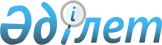 О внесении изменений в постановление акимата Жамбылской области от 11 апреля 2016 года № 123 "Об определении перечня должностей специалистов в области здравоохранения, социального обеспечения, образования, культуры, спорта и ветеринарии, являющихся гражданскими служащими и работающих в сельской местности"Постановление акимата Жамбылской области от 27 апреля 2023 года № 70. Зарегистрировано Департаментом юстиции Жамбылской области 3 мая 2023 года № 5011
      Акимат Жамбылской области ПОСТАНОВЛЯЕТ:
      1. Внести в постановление акимата Жамбылской области от 11 апреля 2016 года № 123 "Об определении перечня должностей специалистов в области здравоохранения, социального обеспечения, образования, культуры, спорта и ветеринарии, являющихся гражданскими служащими и работающих в сельской местности" (зарегистрировано в Реестре государственной регистрации нормативных правовых актов под № 3079) следующие изменения:
      заголовок изложить в новой редакции:
      "Об определении перечня должностей специалистов в области здравоохранения, социального обеспечения, образования, культуры, спорта, ветеринарии, лесного хозяйства и особо охраняемых природных территорий, являющихся гражданскими служащими и работающих в сельской местности";
      преамбулу изложить в новой редакции:
      "В соответствии с подпунктом 2) статьи 18, пунктом 9 статьи 139 Трудового кодекса Республики Казахстан, пунктом 2 статьи 27 Закона Республики Казахстан "О местном государственном управлении и самоуправлении в Республике Казахстан" акимат Жамбылской области ПОСТАНОВЛЯЕТ:";
      пункт 1 изложить в новой редакции:
      "1. Определить перечень должностей специалистов в области здравоохранения, социального обеспечения, образования, культуры, спорта, ветеринарии, лесного хозяйства и особо охраняемых природных территорий, являющихся гражданскими служащими и работающих в сельской местности согласно приложению к настоящему постановлению.";
      приложение к указанному постановлению изложить в новой редакции согласно приложению к настоящему постановлению.
      2. Коммунальному государственному учреждению "Управление экономики и бюджетного планирования акимата Жамбылской области" в установленном законодательством порядке обеспечить:
      1) государственную регистрацию настоящего постановления в органах юстиции;
      2) размещение настоящего постановления на интернет-ресурсе акимата Жамбылской области;
      3) принятие иных мер, вытекающих из настоящего постановления.
      3. Контроль за исполнением настоящего постановления возложить на курирующего заместителя акима Жамбылской области.
      4. Настоящее постановление вводится в действие по истечении десяти календарных дней после дня его первого официального опубликования.
       "Согласовано"
      Жамбылский областной маслихат Перечень должностей специалистов в области здравоохранения, социального обеспечения, образования, культуры, спорта, ветеринарии, лесного хозяйства и особо охраняемых природных территорий, являющихся гражданскими служащими и работающих в сельской местности
      1. В области здравоохранения:
      1) руководитель и заместитель руководителя государственного учреждения и казенного предприятия (за исключением заместителя руководителя по экономическим, финансовым и административно-хозяйственным вопросам);
      2) руководитель подразделения, отдела, станции, сектора подразделения (отдела), филиала, центра;
      3) руководитель и заместитель руководителя лаборатории;
      4) заведующий аптекой;
      5) заведующий лабораторией;
      6) врачи всех специальностей;
      7) провизор;
      8) медицинская сестра всех наименований;
      9) специализированная медицинская сестра;
      10) акушер;
      11) диетическая сестра;
      12) зубной врач;
      13) зубной техник;
      14) медицинский лаборант всех наименований;
      15) рентгенолаборант;
      16) фармацевт;
      17) фельдшер всех наименований;
      18) ассистент (помощник) специалистов всех наименований;
      19) помощник медицинской сестры; 
      20) медицинский регистратор;
      21) инструктор по лечебной физкультуре; 
      22) инструктор по трудовой терапии;
      23) психолог;
      24) медицинский воспитатель;
      25) врач-методист;
      26) социальный работник;
      27) инструктор по реабилитации. 
      2. В области социального обеспечения:
      1) руководитель и заместитель руководителя государственного учреждения и казенного предприятия (за исключением заместителя руководителя по экономическим, финансовым и административно-хозяйственным вопросам), директор (руководитель) центра занятости населения, организации стационарного, полустационарного типа, организации временного пребывания и организации надомного обслуживания;
      2) руководитель сектора центра занятости населения;
      3) заведующий (руководитель) и заместитель заведующего (заместитель руководителя) отделения надомного обслуживания, являющегося структурным подразделением организации;
      4) заведующий медицинским отделением;
      5) врачи всех специальностей;
      6) учителя всех специальностей;
      7) инструктор по плаванию;
      8) инструктор по трудотерапии;
      9) консультант по социальной работе;
      10) консультант по социальной работе центра занятости населения;
      11) методист медико-социальных учреждений (организаций);
      12) специалист по социальной работе;
      13) специалист структурного подразделения центра (службы) занятости;
      14) социальный работник по оценке и определению потребности в специальных социальных услугах;
      15) инструктор-методист по райттерапии (иппотерапии);
      16) ассистент по социальной работе;
      17) культорганизатор (организатор по массовой работе);
      18) музыкальный руководитель;
      19) медицинская (ий) сестра (брат);
      20) инструктор по лечебной физкультуре;
      21) фельдшер;
      22) диетическая сестра;
      23) фармацевт;
      24) акушер (ка);
      25) лаборант (медицинский);
      26) провизор (фармацевт);
      27) воспитатель;
      28) логопед;
      29) психолог;
      30) дефектолог;
      31) библиотекарь.
      3. В области образования:
      1) директор, заместитель директора (кроме заместителя директора по хозяйственной работе);
      2) заведующий дошкольной организацией;
      3) заведующий кабинетом психолого-педагогической коррекции;
      4) начальник лагеря;
      5) заведующий методическим кабинетом;
      6) заведующий филиалом;
      7) заведующий учебной мастерской;
      8) заведующий консультационным пунктом;
      9) заведующий отделением;
      10) заведующий интернатом;
      11) заведующий отделом (кроме заведующего отделом кадров), заведующий библиотекой;
      12) заведующий учебной частью;
      13) учителя и преподаватели всех специальностей;
      14) педагог-психолог; 
      15) сурдопедагог; 
      16) логопед; 
      17) дефектолог; 
      18) тифлопедагог; 
      19) социальный педагог;
      20) методист; 
      21) старший воспитатель; 
      22) воспитатель; 
      23) музыкальный руководитель; 
      24) педагог-организатор; 
      25) педагог дополнительного образования; 
      26) инструктор по (лечебной) физической культуре; 
      27) старший вожатый; 
      28) вожатый; 
      29) старший мастер; 
      30) мастер производственного обучения;
      31) художественный руководитель;
      32) инструктор по труду; 
      33) тренер-преподаватель; 
      34) инструктор по туризму; 
      35) врачи всех специальностей; 
      36) медицинская (ий) сестра (брат);
      37) диетическая сестра; 
      38) средний медицинский персонал;
      39) библиотекарь; 
      40) художник; 
      41) балетмейстер; 
      42) хормейстер;
      43) дирижер;
      44) аккомпаниатор;
      45) хореограф.
      4. В области спорта:
      1) руководитель и заместитель руководителя казенного предприятия (кроме заместителя руководителя по административно-хозяйственным вопросам);
      2) инструктор;
      3) методист;
      4) тренер;
      5) главный тренер;
      6) врач;
      7) медицинская сестра.
      5. В области культуры:
      1) руководитель и заместитель руководителя коммунального государственного учреждения и коммунального государственного казенного предприятия культуры, архивов (кроме заместителя руководителя по хозяйственной части);
      2) художественный руководитель;
      3) главный: администратор, хранитель фондов, редактор, режиссер, балетмейстер, дирижер, хормейстер, художник;
      4) заведующий (руководитель): художественно-постановочной части, литературный части, архивного хранилища, библиотекой, клубом, швейного цеха, филиалом, труппой, кабинетом, отделом, отделением, группой, сектором;
      5) библиотекарь;
      6) библиограф;
      7) главный специалист-администратор баз данных;
      8) инженер по научно-технической информации;
      9) инженер-системотехник;
      10) инженер-программист; 
      11) инженер-тифлотехник;
      12) редактор тифлолог;
      13) тифлопедагог;
      14) редактор всех наименований;
      15) методист всех наименований;
      16) переплетчик;
      17) реставратор архивных и библиотечных материалов;
      18) системный администратор;
      19) специалист по программному обеспечению (программист);
      20) менеджер (организатор концертов и лекций);
      21) специалист-составитель программ;
      22) культорганизатор (основных служб);
      23) аккомпаниатор;
      24) аккомпаниатор (концертмейстер);
      25) аранжировщик;
      26) руководитель коллектива (кружка);
      27) музыкальный руководитель;
      28) художник-постановщик;
      29) диск-жокей;
      30) специалист (по библиотечной и культурно-досуговой деятельности);
      31) хореограф;
      32) хормейстер;
      33) балетмейстер; 
      34) балетмейстер-постановщик;
      35) руководитель студии;
      36) администратор (основных служб);
      37) артисты всех наименований;
      38) ассистент режиссера;
      39) арт-менеджер;
      40) дирижер;
      41) режиссер всех наименований;
      42) историк (основных служб);
      43) музыковед-лектор;
      44) мастер (основных служб);
      45) редактор (основных служб);
      46) репетитор по вокалу;
      47) репетитор по сценическому движению;
      48) хранитель фондов;
      49) художники всех наименований (основных служб);
      50) эксперт;
      51) архивист;
      52) археограф; 
      53) палеограф;
      54) архивист по учету фондов музеев; 
      55) специалист по учету и охране памятников;
      56) старший научный сотрудник;
      57) научный сотрудник;
      58) младший научный сотрудник;
      59) инструктор по организации массовой работы;
      60) экскурсовод;
      61) искусствовед;
      62) специалист по организации экспозиций и выставок;
      63) киномеханик;
      64) проверяющий проката кинофильмов;
      65) киновед; 
      66) оператор видеозаписи;
      67) реставратор фильмовых материалов.
      6. В области ветеринарии:
      специалисты: ветеринарный врач; ветеринарный фельдшер.
      7. В области лесного хозяйства и особо охраняемых природных территорий:
      1) руководитель (директор) и заместитель руководителя (заместитель директора) коммунального государственного учреждения лесного хозяйства;
      2) главный инженер по охране и защите леса (главный инженер по охране и защите природных комплексов);
      3) главный инженер по лесовосстановлению (главный инженер по воспроизводству лесов и лесоразведению);
      4) главный лесничий;
      5) начальник питомника;
      6) начальник лесной пожарной станции-второго типа;
      7) заместитель главного лесничего;
      8) инженер-лесопатолог;
      9) инженер по лесосырьевым ресурсам (инженер по лесопользованию);
      10) мастер леса (участка); 
      11) лесник (инспектор);
      12) охотовед;
      13) главный бухгалтер;
      14) бухгалтер; 
      15) экономист; 
      16) юрист (советник); 
      17) инспектор по кадрам; 
      18) программист; 
      19) инженер по охране труда и технике безопасности; 
      20) заведующий производственным цехом; 
      21) механик; 
      22) референт; 
      23) секретарь;
      24) технические исполнители;
      25) пожарный;
      26) водитель; 
      27) тракторист; 
      28) тракторист-машинист;
      29) радиооператор;
      30) диспетчер.
					© 2012. РГП на ПХВ «Институт законодательства и правовой информации Республики Казахстан» Министерства юстиции Республики Казахстан
				
      Аким Жамбылской области 

Н. Нуржигитов
Приложение к постановлению
акимата Жамбылской области
от 27 апреля 2023 года № 70Приложение к постановлению
акимата Жамбылской области
от 11 апреля 2016 года № 123